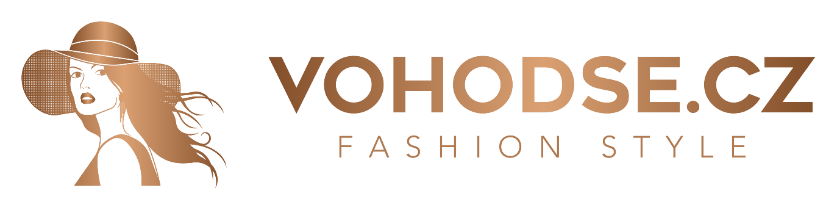 REKLAMAČNÍ FORMULÁŘJméno a příjmení: …………………………………………………………………………………………………………………….Email a telefon: ………………………………………………………………………………………………………………………..Číslo objednávky:   ……….……………………………      Datum přijetí zboží:    ……..………………………………Popis/důvod reklamace:  ……………………….…………………………………………………………………………………………………………………………………………………………………………………………………………………………………...Vyberte následující:Požaduji vrácení peněz: Uveďte číslo bankovního účtu: ………………………………………………. /……………..Požaduji výměnu zboží (vrácené zboží požaduji vyměnit za následující) ……………………………………………………………………………………………………………………………………………………………………………………………………………………………………………………………………………… ……….….……………        ………..………………datum                              podpis        .                         - - - - - - - - - - - - - - - - - - - - - - - - - - - - - - - - - - - - - - - - - - - - -TENTO FORMULÁŘ ZAŠLETE SPOLEČNĚ SE ZBOŽÍM NA ADRESU:Vyplnění všech údajů je povinné. Reklamace bude vyřízena v zákonné lhůtě 30 dnů – dle obchodních podmínek eshopu www.vohodse.cz. VOHODSE.CZDrnovice 340679 76 Drnovice u Lysic